بسمه‌تعالي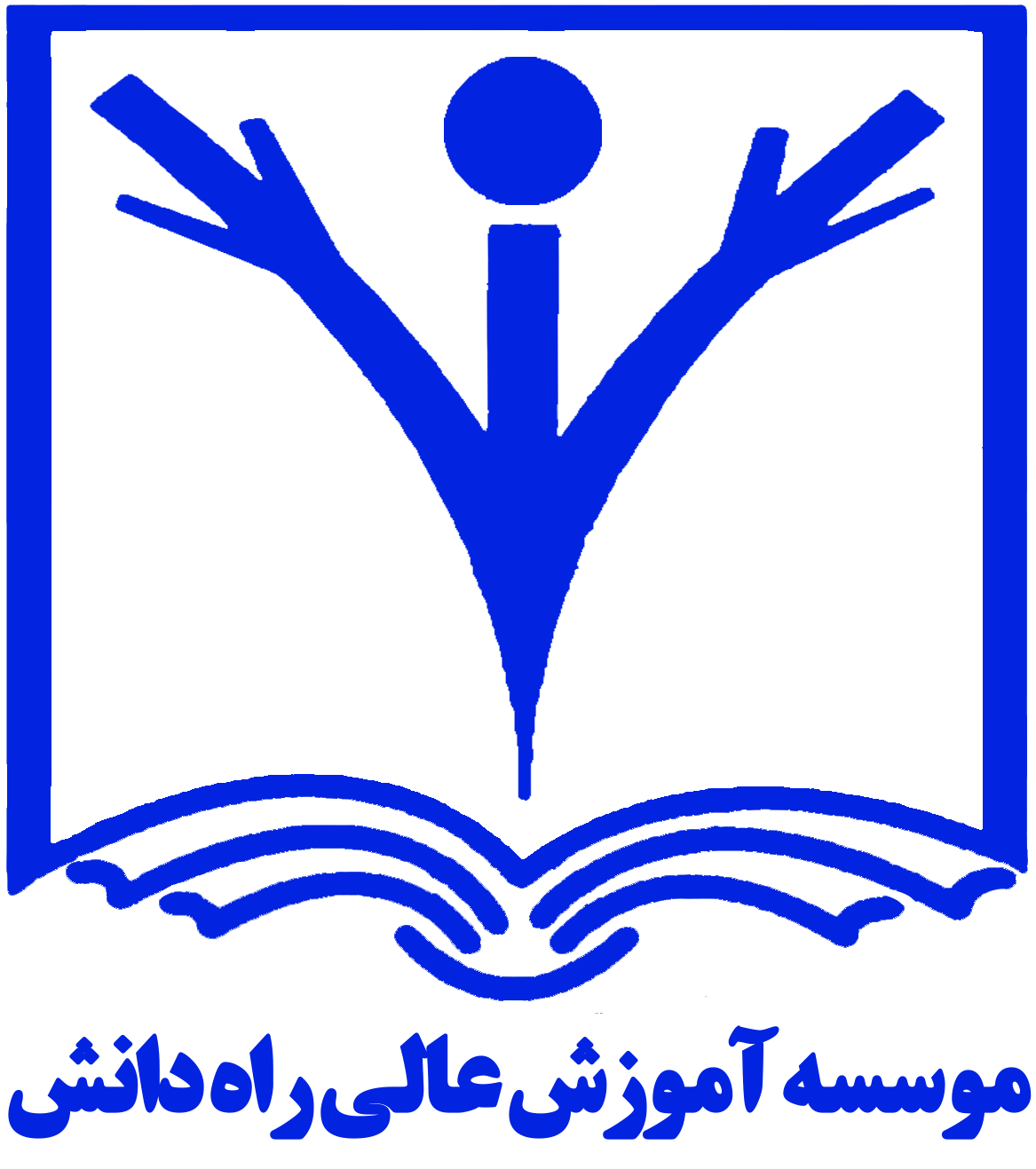 مدير محترم گروه ............................... جناب آقای/سرکار خانم دکتر ............................با سلام و احترام،به پیوست پیشنهاده پایان‌نامه این‌جانب ............................. دانشجوی مقطع کارشناسی ارشد رشته ..................... گرایش ...................... دوره ............ ورودی نیمسال ........... سال تحصیلی .............. به شماره‌ ‌دانشجويي ................... با عنوان:«............................................................................................................................................................» که به تأييد استادان محترم راهنما و مشاور (به شرح جدول 1) رسيده است، به‌منظور بررسی و تصویب در شورای گروه به حضور ارسال میشود.تاريخ تحویل پیشنهاده پایان‌نامه به مدیر گروه:  .................... امضاي دانشجو: ..........................جدول 1. مشخصات و تائید استادان راهنما و مشاوربسمه‌تعالي                                                                                                            تاریخ:..........................                                                                                                            شماره:........................                                                                                                           پیوست:.......................1- جدول‌های زیر شامل مشخصات دانشجو و مشخصات طرح پیشنهاده پایان‌نامه با دقت تکمیل گردند.جدول 1. مشخصات دانشجوجدول 2. ارتباط با دانشجوجدول 3. عنوان پیشنهاده پایان‌نامهتذکر: تمام مطالب طرح پیشنهاده پایان‌نامه بایستی با قلم فارسی 12B Nazanin و انگلیسی 11Times New Roman تایپ شوند. در ضمن فاصله بین سطرها نیز برابر با 15/1 سانتیمتر باشد، ضمناً تمامی متن به صورت Justify مرتب گردد. همچنین تشخیص الزام در مواردی که عبارت «در صورت لزوم» درج‌شده است، بر عهده شورای تحصیلات تکمیلی گروه آموزشی می‌باشد. 2- بيان مسئله (بر اساس مؤلفه‌های: تعاریف، ویژگی‌ها، اهمیت و ضرورت و نوآوری‌های پژوهش حاضر نوشته شود).3- پیشینه پژوهش4- اهداف پژوهش 5- پرسش (های) پژوهش (در صورت لزوم) 6- فرضیه (های) پژوهش (در صورت لزوم)7- اطلاعات مربوط به روش اجرای پژوهش7-1- نوع پژوهشالف- بر اساس هدفب- بر اساس ماهیت داده‌هاج- بر اساس روش جمع‌آوری داده‌ها و اطلاعات7-2- قلمرو پژوهش (شامل قلمرو مکانی، قلمرو زمانی و قلمرو موضوعی؛ در صورت لزوم)7-3- الگو یا مدل مفهومی (در صورت لزوم) 7-4- معرفی شاخص‌ها، متغیرها، چگونگی اندازه‏گیری آن‌ها، منابع و مآخذ داده‌ها و اطلاعات و روش تحلیل (در صورت لزوم)7-5- روش اجرای طرح (در صورت پژوهش روی نمونه‌های انسان و همچنین پژوهش روی حیوانات آزمایشگاهی، درج کد اخذشده از سامانه ملی اخلاق در پژوهش‌های زیست پزشکی، در این قسمت الزامی می‌باشد).8- زمان‌بندی پیشرفت و اتمام پژوهش (با رعایت سقف مجاز دوره تحصیلی)جدول 4. نمودار زمان‌بندی9- فهرست منابع و مآخذ** سبک نگارش فهرست منابع بر اساس APA یا ونکوور باشد.10- آيا براي اين طرح از سازمان‌هاي ديگر درخواست اعتبار شده است؟ (در صورت مثبت بودن جواب، نام سازمان و نتيجه درخواست را با پیوست نمودن مستندات آن بنویسید)11- سازمان‌های بهره گیرنده از نتایج پژوهش12- اعتبار موردنیازجدول 5. هزینه‌های پایان‌نامه 13- تعهدات دانشجو پیشنهاده پایان‌نامه حاضر، با رعایت کامل مندرجات آیین‌نامه اخلاق پژوهشی و قبول مفاد آن و رعایت کامل حقوق مالکیت معنوی دیگران، نتیجه کاوش علمی و نگارش این‌جانب با هدایت استادان محترم راهنما و مشاور است. مسئولیت صحت و اصالت کلیه مطالب مندرج در پیشنهاده حاضر با این‌جانب است و در صورت احراز هرگونه تخلف، حق پیگیری قانونی توسط موسسه راه دانش بابل محفوظ می‌باشد و این‌جانب با امضای این برگه، حق هرگونه اعتراض را از خویش ساقط می‌نمایم. کليه حقوق اعم از چاپ و تکثير و نسخه‌برداری، ترجمه و اقتباس و نظاير آن در محيط‌های مختلف از پیشنهاده پایان‌نامه و پایان‌نامه نهایی حاصل از آن نیز برای موسسه راه دانش بابل محفوظ است. همچنین این‌جانب پیشنهاده پایان‌نامه خود را در سامانه همانندجوی پژوهشگاه علوم و فناوری اطلاعات ایران بارگذاری نموده و «گزارش همانندجویی»، «درصد همانندی هر منبع» و «پیشینه» مربوط به پیشنهاده را پیوست نموده‌ام. برابر مستندات پیوست، درصد همانندی پیشنهاده پایان‌نامه با منابع دیگر،  ................ درصد است و مستندات همانندجویی به تائید استاد راهنما نیز رسیده است.14- مشخصات داوران جدول 6. مشخصات داوران منتخب گروه*امضای داوران ارجمند، به‌منزله تائید طرح پیشنهاده پایان‌نامه حاضر و انجام کامل اصلاحات موردنظر است.  صورت‌جلسات شوراي تحصيلات تكميلي گروه، کد رهگیری و کمیته تدوين پایان‌نامه و رساله موسسه 15- در تاريخ ........................ طرح پیشنهاده پایان‌نامه آقای/خانم ........................ دانشجوي رشته ........................ گرايش........................ ورودي سال تحصيلي ........................ به شماره دانشجويي ........................ در شوراي گروه ........................ مطرح و مورد تصويب قرار گرفت. 16- كد  رهگيريكد  رهگيري: ...............................................................(بر اساس شیوه‌نامه آموزشی موسسه راه دانش بابل، دانشجو  باید طرح پیشنهاده پایان‌نامه را پس از تصویب در شورای تحصیلات تکمیلی گروه، در سامانه پژوهشگاه اطلاعات و مدارک علمی ایران (Irandoc) ثبت نموده و پس‌ازآن، کد رهگیری را در بند 16 طرح پیشنهاده پایان‌نامه ثبت و رسید پست الکترونیکی ثبت‌نام در سامانه پژوهشگاه اطلاعات و مدارک علمی ایران را به اداره آموزش موسسه به‌منظور درج در پرونده تحویل نماید.)17- در تاريخ ............................. طرح پیشنهاده پایان‌نامه آقای/خانم ............................. در «کارگروه تصویب پایان‌نامه و رساله موسسه» مطرح و مورد تصويب قرار گرفت. جدول 6. فهرست اعضای محترم «کارگروه تصویب پایان‌نامه و رساله‌ی موسسه»کاربرگ ارائه پیشنهاده پایان‌نامه کارشناسی ارشد به مدیر گروهنام و نام خانوادگیتخصص اصلی و فرعیمرتبه علمیسمت دررسالهمحل خدمتتاریخ و امضا پیشنهاده پایان‌نامهنام و نام خانوادگیمقطعرشتهگرایشدورهسال ورودشماره دانشجوییتلفنتلفنآدرس محل اقامتهمراه:منزل:Email:Email:Email:عنوانفارسیعنوانEnglishEnglishعنوانسایر زبان‌ها (در صورت لزوم)واژگان کلیدیفارسیواژگان کلیدیEnglishواژگان کلیدیسایر زبان‌ها (در صورت لزوم)۱) بنیادی ۲) کاربردی ۳) توسعه‌ای 1) کمی 2) کیفی 3) ترکیبی 1) تجربی    	2) نظری                  3) ترکیبی عنوان مراحلزمان کلزمان اجرازمان اجرازمان اجرازمان اجرازمان اجراعنوان مراحلزمان کلبلي    خيرردیفشرح هزینهمبلغ به ریال1هزینه تهیه، تدوین، تنظیم و صحافی 2هزینه شرکت در مجامع و کنفرانس‌های علمی داخل و خارج از کشور جهت ارائه نتایج حاصل از پایان‌نامه3سایر هزینه‌ها اعم از خرید مواد شیمیایی، تجهیزات مصرفی و غیر مصرفی، نرم‌افزار و  ... (به‌غیراز بندهای 1 و 2)جمع هزینه‌هاجمع هزینه‌هاامضاي دانشجوامضاي استاد/استادان راهنمانام و نام خانوادگي با قيد تاريخنام و نام خانوادگي با قيد تاريخنام و نام خانوادگیتخصصمرتبه علمیموسسه محل خدمتامضا *تاریخاعضای محترم شورانام و نام خانوادگیامضامدیر تحصیلات تکمیلیرئیس موسسه معاون پژوهشی موسسه معاون آموزشی موسسه مدیر گروه ..................عضو گروه................عضو گروه................عضو گروه................